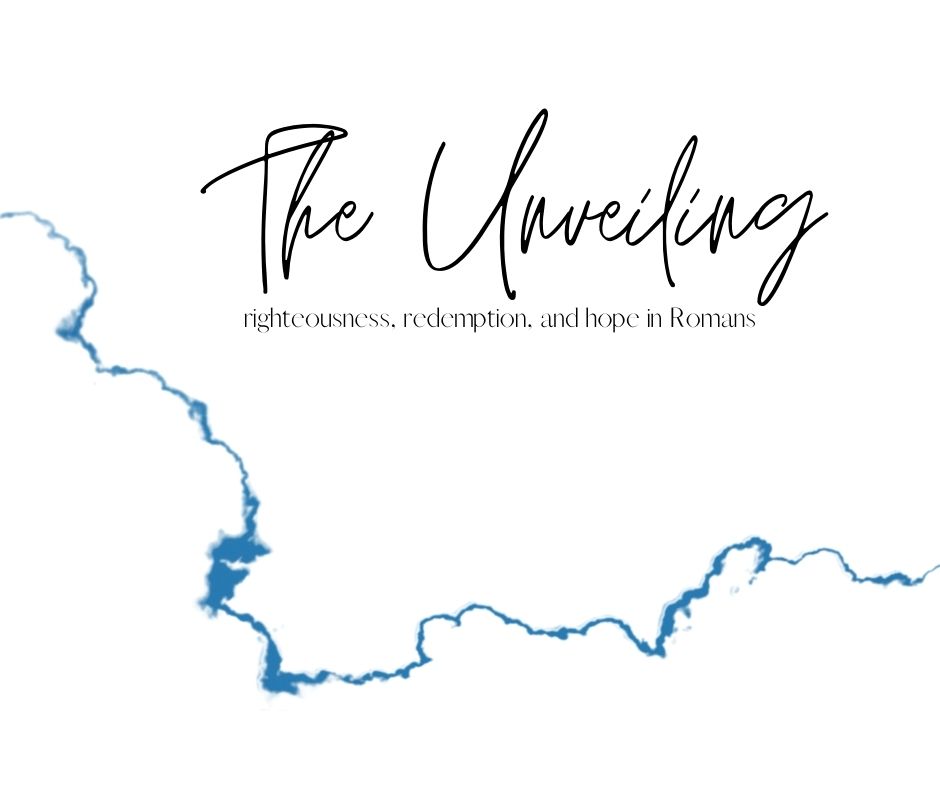 Where Then Is Boasting?February 21, 2021Romans 3:21-31 (ESV)21 But now the righteousness of God has been manifested apart from the law, although the Law and the Prophets bear witness to it— 22 the righteousness of God through faith in Jesus Christ for all who believe. For there is no distinction: 23 for all have sinned and fall short of the glory of God, 24 and are justified by his grace as a gift, through the redemption that is in Christ Jesus, 25 whom God put forward as a propitiation by his blood, to be received by faith. This was to show God's righteousness, because in his divine forbearance he had passed over former sins. 26 It was to show his righteousness at the present time, so that he might be just and the justifier of the one who has faith in Jesus.27 Then what becomes of our boasting? It is excluded. By what kind of law? By a law of works? No, but by the law of faith. 28 For we hold that one is justified by faith apart from works of the law. 29 Or is God the God of Jews only? Is he not the God of Gentiles also? Yes, of Gentiles also, 30 since God is one—who will justify the circumcised by faith and the uncircumcised through faith. 31 Do we then overthrow the law by this faith? By no means! On the contrary, we uphold the law.MESSAGE NOTESThe righteousness of God eliminates boasting…It’s a righteousness apart from law.v. 21: “the righteousness of God has been manifested apart from the law”Gentiles: follow Christ WITHOUT the Law.Jews: follow Christ WITHIN the Lawv.31: we don’t overthrow the law, we uphold it!The New Covenant is apart from God’s law but not apart from God’s plan.It’s a righteousness through faith in Christ. v. 22 “the righteousness of God through faith in Jesus ChristTHE PROBLEM:
v. 23 “all have sinned and fall short of the glory of God”“exchanged the glory of the immortal God for images…” (Romans 1:23)THE SOLUTION: Justified: “in right standing with God; no legal basis for accusation”Justification is a GIFT. Redemption: “to set someone free at a cost”See Exodus 12.Propitiation: “to satisfy God’s just wrath”See Leviticus16, Exodus 25:17-22; Hebrews 9v. 26 “It was to show his righteousness at the present time, so that he might be just and the justifier..” It’s a righteousness that removes boasting.v. 27 - the law of works and the law of faith v. 28: “justified by faith apart from works of the law” 1 Corinthians 4:7And so…GOING DEEPERWe want to encourage you to invest more time into the book of Romans. Like we said, we won’t be looking at EVERYTHING in Romans but we will be looking at ENOUGH. Here are some ways for you to go deeper into Romans: Pray about what you learned today.If God spoke to you today, find a quite space and take the time to respond to God in prayer.Huddle up with some friends.Join with one of our Home Groups that is going through Romans. Email micah@thecrosspointchurch.ca to learn how to join a group. Do a deeper Bible Study.You can access our Home Group study for the week at thecrosspointchurch.ca/notes. Do the “Deeper in the Word” session for yourself. Read through the entire book of Romans. In fact, we encourage you to do it a few times, in different translations. Not sure what translations to use? Try the NIV, ESV, NLT, NASB, and The Message. If you need more translations of the Bible you can access them here. Watch the Bible Project's "Romans" video on YouTube. Check out the first of two videos here.Read "Paul for Everyone: Romans, Part One" by N.T. Wright as you go through the series. You can order a copy here.  Take the free Biblical Training online course with biblical scholar Douglas Moo. Sign up for the course here. Read and pray through Romans in 31 days. These don't need to be consecutive days! You can find a helpful guide here. 